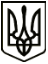 МЕНСЬКА МІСЬКА РАДА(десята сесія восьмого скликання) РІШЕННЯ21 вересня 2021 року	м. Мена	№ 567Про внесення змін до інформаційної картки адміністративної послугиВідповідно до статті 7, 8, 12 Закону України «Про адміністративні послуги», статті 26 Закону України «Про місцеве самоврядування в Україні», керуючись вимогами підготовки інформаційної картки адміністративної послуги, затвердженими постановою Кабінету Міністрів України від 30 січня 2013 р. №44, розпорядженням Кабінету Міністрів України від 16 травня 2014 р. №523-р «Деякі питання надання адміністративних послуг органів виконавчої влади через центри надання адміністративних послуг» (зі змінами та доповненнями), ст.33 Закону України «Про оренду землі», з метою забезпечення якісного надання адміністративних послуг через відділ “Центр надання адміністративних послуг” Менської міської ради, Менська міська радаВИРІШИЛА:Внести та затвердити внесені зміни до інформаційної картки адміністративної послуги «Про укладання договору оренди землі на новий строк» Менської міської ради, яка надається відділом земельних відносин, агропромислового комплексу та екології Менської міської ради через відділ “Центр надання адміністративних послуг” Менської міської ради, затвердженої  рішенням 5 сесії Менської міської ради 8 скликання від 06 травня 2021 року №234 «Про внесення змін до інформаційних, технологічних карток адміністративних послуг, які надаються через відділ «Центр надання адміністративних послуг» Менської міської ради», а саме:в частині «Умови отримання адміністративної послуги» виклавши її новій редакції, згідно з додатком до даного рішення (додаток 1 додається).Контроль за виконанням рішення покласти на заступника міського голови з питань діяльності виконавчих органів ради В.І. Гнипа та на постійну комісію з питань містобудування, будівництва, земельних відносин та охорони природи.Міський голова	Геннадій ПРИМАКОВ